
T.C. 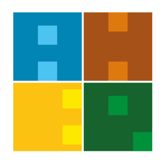 ALANYA HEP ÜNİVERSİTESİLisansüstü Eğitim Enstitüsü Müdürlüğüne[Tarih ekleyiniz]Enstitünüz, ………………….... Anabilim Dalına kayıtlı …………………… numaralı Yüksek Lisans öğrencisiyim. Kayıtlı olduğum programdan, kendi isteğim ile kaydımın silinmesini istiyorum.Gereğini saygılarımla arz ederim.İMZA[Adı ve Soyadı][Adres ve iletişim bilgilerinizi yazınız]EKLER:Lisansüstü Eğitim Kayıt Sildirme FormuLİSANSÜSTÜ EĞİTİM KAYIT SİLDİRME FORMU[Tarih][Adı ve Soyadı]İMZAİlgili öğrencinin, yukarıda belirtildiği üzere üniversitemize BORCU YOKTUR.Genel Sekreterlik…./…./….İMZAİlgili öğrencinin, yukarıda belirtildiği üzere Enstitümüzle İLİŞİĞİ YOKTUR.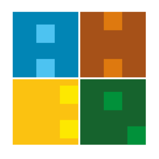 T.C.ALANYA HAMDULLAH EMİN PAŞA ÜNİVERSİTESİLİSANSÜSTÜ EĞİTİM ENSTİTÜSÜÖğrenci Numarası:T.C. Kimlik No:Adı:Soyadı:Anabilim Dalı:Program:İletişim Bilgileri: Tel:İletişim Bilgileri: Adres:İletişim Bilgileri: e-Posta:Birimin Adıİlişiği YokturBirim YetkilisininBirim YetkilisininBirim YetkilisininBirimin Adıİlişiği YokturAdı ve SoyadıİmzasıTarihTez DanışmanıAnabilim Dalı BaşkanlığıEnstitü Öğrenci İşleriÜniversite Kütüphanesiİdari ve Mali İşler BirimiEnstitü Onayı…./…./….Karar, Tarih ve Sayısı